NÁRODNÁ RADA SLOVENSKEJ REPUBLIKY	VIII. volebné obdobieČíslo: PREDS-277/2021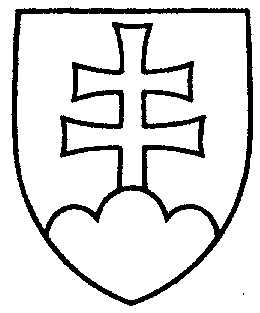 1089UZNESENIENÁRODNEJ RADY SLOVENSKEJ REPUBLIKYz 23. novembra 2021k zákonu zo 7. októbra 2021, ktorým sa mení a dopĺňa zákon č. 55/2017 Z. z. o štátnej službe a o zmene a doplnení niektorých zákonov v znení neskorších predpisov a ktorým sa menia a dopĺňajú niektoré zákony, vrátenému prezidentkou Slovenskej republiky na opätovné prerokovanie Národnou radou Slovenskej republiky (tlač 752)	Národná rada Slovenskej republiky	podľa čl. 84 ods. 3 Ústavy Slovenskej republiky po opätovnom prerokovaní v druhom a treťom čítaní	s c h v a ľ u j e	v pôvodnom znení zákon zo 7. októbra 2021, ktorým sa mení a dopĺňa zákon
č. 55/2017 Z. z. o štátnej službe a o zmene a doplnení niektorých zákonov v znení neskorších predpisov a ktorým sa menia a dopĺňajú niektoré zákony, vrátený prezidentkou Slovenskej republiky.    Boris  K o l l á r   v. r.    predsedaNárodnej rady Slovenskej republikyOverovatelia:Monika  K a v e c k á   v. r. Magdaléna  S u l a n o v á   v. r.